В целях дальнейшего совершенствования работы государственных органов с гражданами и во исполнение Указа Президента Республики Беларусь от 14 марта 2017 г. № 87 «Об изменении указов Президента Республики Беларусь» Ивьевский районный исполнительный комитет РЕШИЛ:Внести в решение Ивьевского районного исполнительного комитета от 25 июля 2016 г. № 437 «О некоторых вопросах по организации работы с гражданами по заявительному принципу «одно окно» следующие дополнения и изменения:в пункте 2 после слов «3.9,» дополнить словами «3.15,»; дополнить перечень административных процедур, осуществляемых Ивьевским районным исполнительным комитетом по заявлениям граждан, утверждённый этим решением, пунктом 8.10 следующего содержания:  Председатель                                                                    А.И.БулакУправляющий делами                                                     В.Н.ПавлюковскаяО внесении дополнений и изменений в решение Ивьевского районного исполнительного комитета от 25 июля 2016 г. № 4378.10.Согласование выполнения земляных, строительных, мелиоративных и других работ, осуществления иной деятельности на территории археологических объектовзаявлениедокумент, удостоверяющий право на земельный участокнаучно-проектная документациябесплатно10 календарных днейдо конца календарного года, в котором запланировано выполнение работотдел идеологической работы, культуры и по делам молодёжи райисполкома».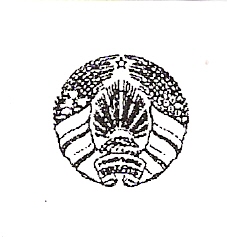 